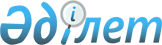 О признании утратившим силу постановления Кабинета Министров Республики Казахстан от 21 января 1993 г. N 53Постановление Правительства Республики Казахстан от 31 октября 1996 г. N 1321



          Во исполнение постановления Правительства Республики Казахстан




от 20 августа 1996 г. N 1030  
 P961030_ 
  "О мерах по экономической
стабилизации гражданской авиации Республики Казахстан" Правительство
Республики Казахстан постановляет:
     Признать утратившим силу постановление Кабинета Министров
Республики Казахстан от 21 января 1993 г. N 53 "О совершенствовании
управления деятельностью гражданской авиации Республики Казахстан".

     Первый заместитель
      Премьер-Министра
    Республики Казахстан
      
      


					© 2012. РГП на ПХВ «Институт законодательства и правовой информации Республики Казахстан» Министерства юстиции Республики Казахстан
				